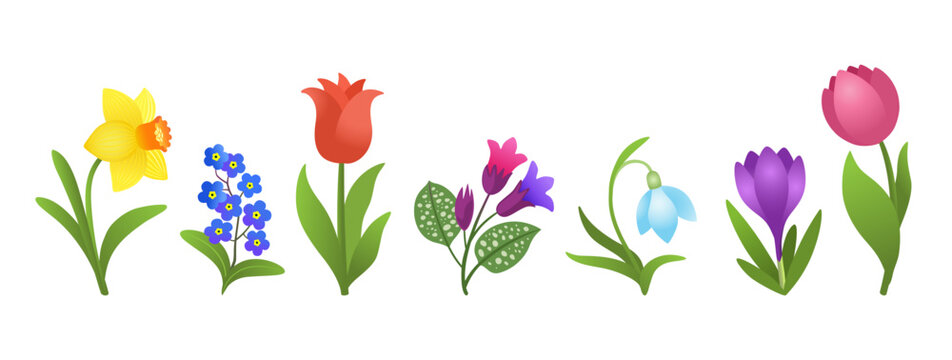                    Activities are subject to change.SundayMondayTuesdayWednesdayThursdayFridaySaturdayAPRIl1 Wall Bingo1-111:00 Mass PB1:00 Music with Matt AH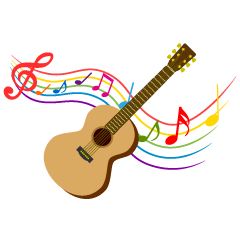 29:30 Rosary PB10:00 Exercise Class AH11:00 Communion Service PB2:00 O’fallon Historical Preservation Speaker AH39:30 Rosary PB11:00 Mass PB2:00 Bingo AH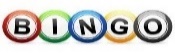 410:00 Exercise Class AH11:00 Communion Service PB1-3:00 Home Opener w/Moolicious Ice Cream Truck Tent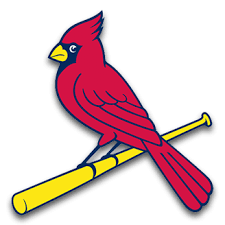 5Wall Bingo11:00 Mass PB2:00 Happy Hour w/ Sterling MDR6National Laughter Day w/ Leah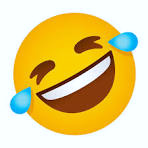 711:00 Mass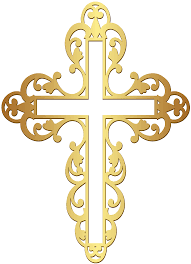 Weekend Activity Bins8Wall Bingo1-111:00 Mass PBEclipse Viewing on Porch99:30 Rosary PB10:00 Exercise Class AH11:00 Communion Service PB2:00 Name that Dip Taste Testing AH109:30 Rosary PB11:00 Mass PB2:00 Bingo AH1110:00 Exercise Class AH11:00 Communion Service PB1:00 Chapel with Chris Brown PB1-12:00 Pictonary AH12Wall Bingo11:00 Mass PB2:00 Happy Hour w/ Ken Roberts MDR13National Licorice Day w/ Leah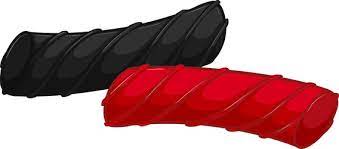 1411:00 Mass 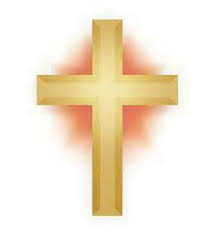 15Wall Bingo1-111:00 Mass PB1:00 Music with Matt AH169:30 Rosary PB10:00 Exercise Class AH11:00 Communion Service PB2:00 Ice Cream Cart179:00 Love on a Leash9:30 Rosary PB11:00 Mass PB2:00 Bingo AH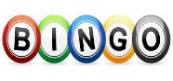 1810:00 Exercise Class AH11:00 Communion Service PB2:00 Resident Council PB1-119Wall Bingo11:00 Mass PB2:00 Happy Hour w/ Anita MDR20National Banana Day w/ Leah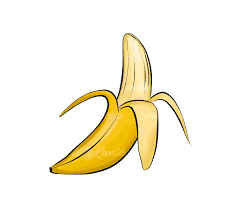 2111:00 Mass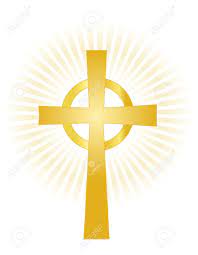 Weekend Activity Bins22Wall Bingo1-111:00 Mass PB2:00 Pie on the Fly Baking MDREarth Day239:30 Rosary PB10:00 Exercise Class AH11:00 Communion Service PB2:00 Sipping Club w/ Chris Brown MDR249:30 Rosary PB11:00 Mass PB2:00 Bingo AH2510:00 Exercise Class AH11:00 Communion Service PB1:00 Chapel with Chris Brown PB1-126Wall Bingo11:00 Mass PB2:00 Happy Hour w/ John Scott MDR27National Pretzel Day w/ Leah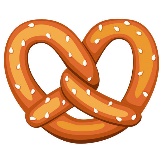 2811:00 Mass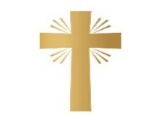 Weekend Activity Bins29Wall Bingo1-111:00 Mass PB2:00 Birthday Party MDR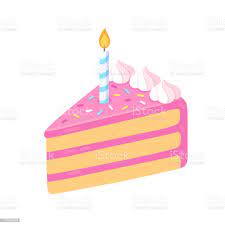 309:30 Rosary PB10:00 Exercise Class AH11:00 Mass12:30-2:00 Reconciliation PB2:00 Bingo AH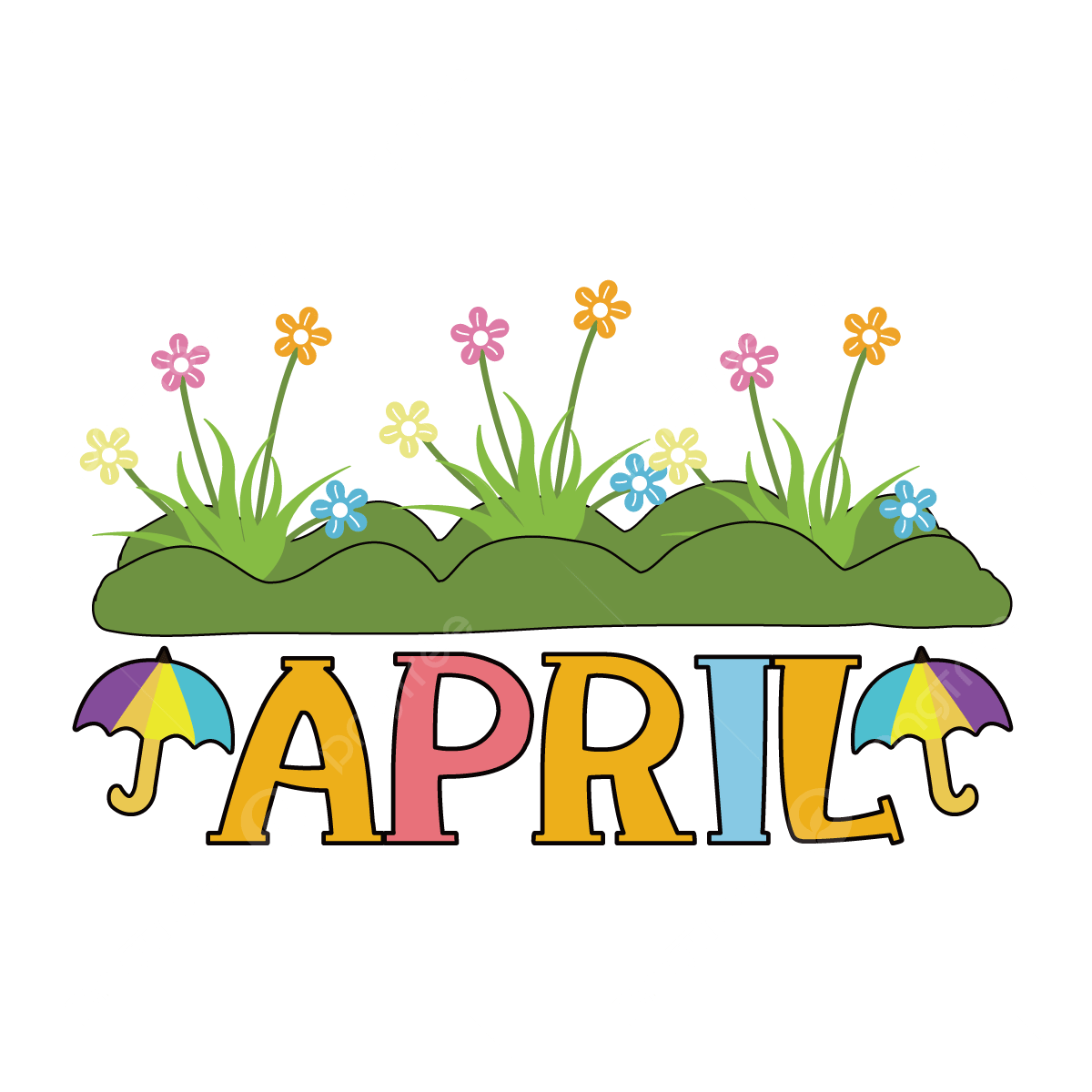 